Global OTT Revenues to Double by 2022Revenues from online TV episodes and movies for 138 countries is poised to reach $83 billion in 2022, more than double the $37 billion recorded in 2016, according to Digital TV Research.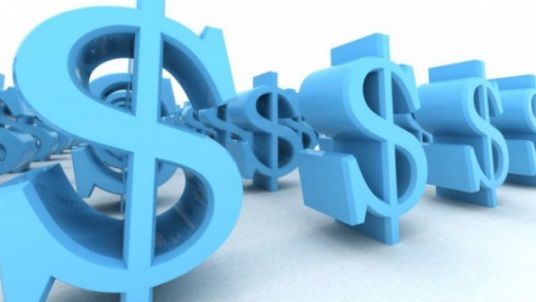 World Screen 10.2.17http://worldscreen.com/global-ott-revenues-double-2022/Image source:https://www.google.com/search?q=Global+OTT+TV+%26+Video+Forecasts&source=lnms&tbm=isch&sa=X&ved=0ahUKEwjU3ZSK-tvWAhWg3oMKHbmnAeQQ_AUIDCgD&biw=1280&bih=893#imgrc=qN8hdIyeWhVeIM: